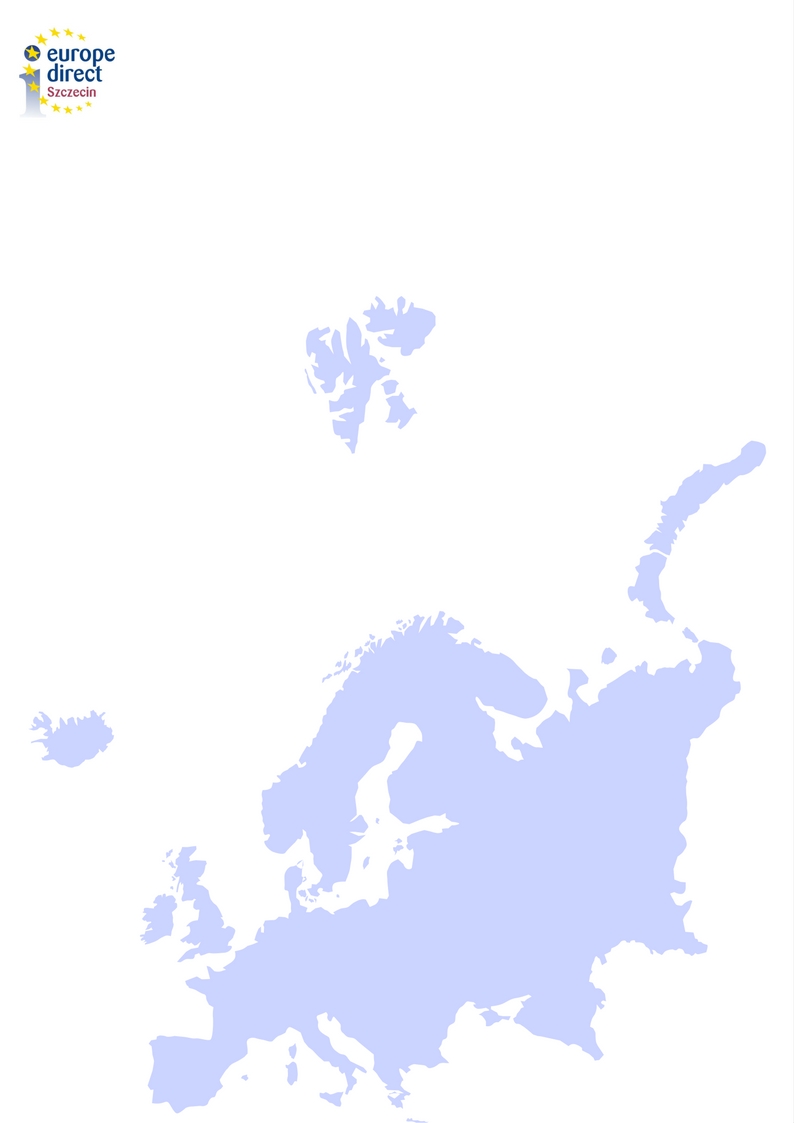 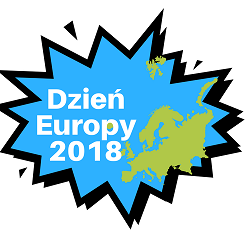 Jak co roku, 9 maja obchodzimy Dzień Europy.Ta edycja odbędzie się w szczecińskiej Łasztowni!W środę, 9 maja od godziny 11:30, zapraszamy wszystkich na Łasztownię, gdzie po raz kolejny hucznie obchodzić będziemy Dzień Europy!12:00 – 12:30       Największy w Europie wybuch azotu i wysłanie Życzeń dla Europy Na rozpoczęcie wyjątkowego dnia, uczestnicy przygotują życzenia dla Europy, które następnie przyczepione zostaną do kolorowych balonów wypełnionych helem. W malowniczych okolicznościach wspólnie wypuścimy je w niebo w towarzystwie megaeksplozji!   12:45 – Naukowy Dzień Europy z Szalonym Profesorem – pokazy oraz warsztaty	Wybuchowa lekcja przeprowadzona przez Szalonego Profesora z eksplozjami, termometrem miłości? A może konkurs na utworzenie największej bańki mydlanej w Polsce i zamknięcie w niej jednego z Was? To tylko niektóre z atrakcji przygotowane specjalnie dla naszych gości przez szalonego naukowca.  Uczestnicy zostaną podzieleni na dwie grupy, które na przemian będą uczestniczyć w godzinnych warsztatach i pokazach15:00 – Największy w Polsce kontrolowany wystrzał niebiesko-żółtych piłeczekGrupy szkolne prosimy o zgłoszenie chęci uczestnictwa
Kontakt: tel. 91 421 12 61, e-mail: europedirect-szczecin@wzp.pl